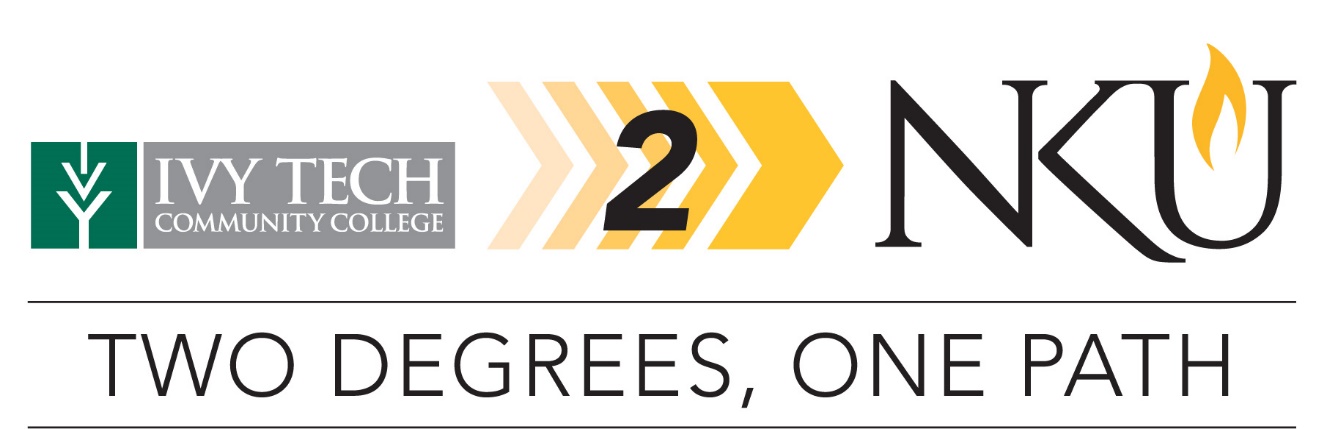 transfer pathway guide2019-2020Associate of Science in Human Services - Social Work (TSAP) ToBachelor of Social WorkOverviewCompletion of the following curriculum will satisfy the requirements for the Associate of Science in Human Services – Social Work (TSAP) degree at Ivy Tech Community College and leads to the Bachelor of Social Work degree at Northern Kentucky University.Applying to the IvyTech2NKU ProgramStudents can apply to participate in the pathway program by completing the online application on the NKU transfer webpage. Students must be enrolled in at least six credit hours at Ivy Tech, enrolled in an associate degree program, plan to transfer to NKU, and maintain a minimum 2.0 cumulative GPA at Ivy Tech. Degree Requirements for Ivy TechTo earn a degree at Ivy Tech a student must successfully complete the required number of credits for the degree, attain a minimum GPA of 2.0 in the required technical and general education courses, and complete at least 15 degree credits in the curriculum as a regular student of Ivy Tech.Admission Requirements for NKUStudents completing an associate degree with a cumulative GPA of 2.0 or higher will be accepted into NKU. In addition, students must meet the admission requirements for a Bachelor of Social Work degree listed below.A grade point average of 2.75 or higher on a 4-point scaleA grade of C- or better in SWK 105, SWK 106, SWK 460, the statistics course and the biology courseA grade of C- or better in all general education coursesDegree Requirements for NKUTo earn a bachelor’s degree at NKU, students must complete a minimum of 120 credit hours with at least 45 credit hours numbered 300 and above. In addition, at least 25% of the credit hours required for the degree and the last 30 credit hours must be completed at NKU. Students must have an overall GPA of 2.0 and meet all requirements for the major. In some cases, students must complete a focus or minor as indicated on the pathway. Ivy Tech Community College of IndianaStudents must complete the following courses for an Associate of Science in Human Services – Social Work (TSAP).Category 1: Transfer General Education Core (TGEC) CompetenciesTBD XXX means to be determined by NKU based on the course selected at Ivy Tech.Category 2: Degree Requirements for Associate of Science in Human Services – Social Work (TSAP)Students can request a course substitution for SWK 105 after completing HUMS 101.Northern Kentucky UniversityStudents must complete the following courses for the Bachelor of Social Work.Category 3: Major Requirements for the Bachelor in Social WorkStudents can request a course substitution for SWK 105 after completing HUMS 101.Updated May 2019 for Fall 2019 StartITCC CourseCourse or CategoryCreditsNKU CourseCompletedENGL 111English Composition3ENG 101XXXX XXXSpeaking and Listening Elective3TBD XXXXXXX XXXQuantitative Reasoning Elective3-4TBD XXXXXXX XXXHumanistic and Artistic Ways of Knowing3-4TBD XXXPSYC 101Introduction to Psychology3PSY 100PSYC 201Lifespan Development3EDU 300BIOL 101Introductory Biology3BIO 120/120LPSYC 205Abnormal Psychology3PSY 333SOCI 111Intro to Sociology3SOC 100XXXX XXXTransfer General Education Core (TGEC) Elective3TBD XXXSubtotal General Education Core30-32ITCC CourseCourse or CategoryCreditsNKU CourseCompletedIVYT 111 Student Success in University Transfer1UNV 100THUMS 101Intro to Human Services3HSR 100HUMS 102Helping Relationship Techniques3HSR 105HUMS 103Interviewing and Assessment3HSR 205HUMS 201HUMS 202Internship IInternship II6HUMS 201 + HUMS 202 = HSR 304 + HSR 200THUMS 206Group Process and Skills3HSR 200THUMS 207Program Planning and Policy Issues3HSR 430HUMS 220Issues and Ethics in Human Services3HSR 300HUMS 269Human Development and Ecological…3HSR 300THUMS 279Human Services Capstone Course2HSR 200TSubtotal Category II Courses30Total Associate Degree Credit Hours60-62NKU CourseCourseCreditsITCC CourseTaken at ITCCSWK 105Social Work and the Community3HUMS 101xSWK 106Introduction to Social Justice3SWK 460Ethics and Advocacy3STA 113 or
STA 205Probability and Statistics with Elementary Education Applications OR Introduction to Statistical Methods3MATH 200 orBUSN 230SWK 303Professional Interactional Skills3SWK 304Human Behavior and Social Environment I3SWK 305Social Work Practice I3SWK 307Human Behavior and Social Environment II3SWK 310Social Work Practice 2: Family and Groups3SWK 392Social Work Research3SWK 405Social Work Practice: Community Organizations3SWK 406Field Experience 15SWK 407Social Welfare Policy3SWK 408Field Instruction II5BIO 120Understanding the Living World4BIOL 101xChoose 9 credit hours of electives from SWK Electives List (see course catalog):SWK XXXSWK Elective3SWK XXXSWK Elective3SWK XXXSWK Elective3Electives as needed to earn a total of 120 credit hours6-8Subtotal NKU Courses Credit Hours58-60 Total Baccalaureate Degree Credit Hours120